Coromandel and the Top of the South Heavy Rain and FloodingCompare and contrast the extremely heavy rainfall and flooding experienced in both of those two regions around Tues 19 (July 2022)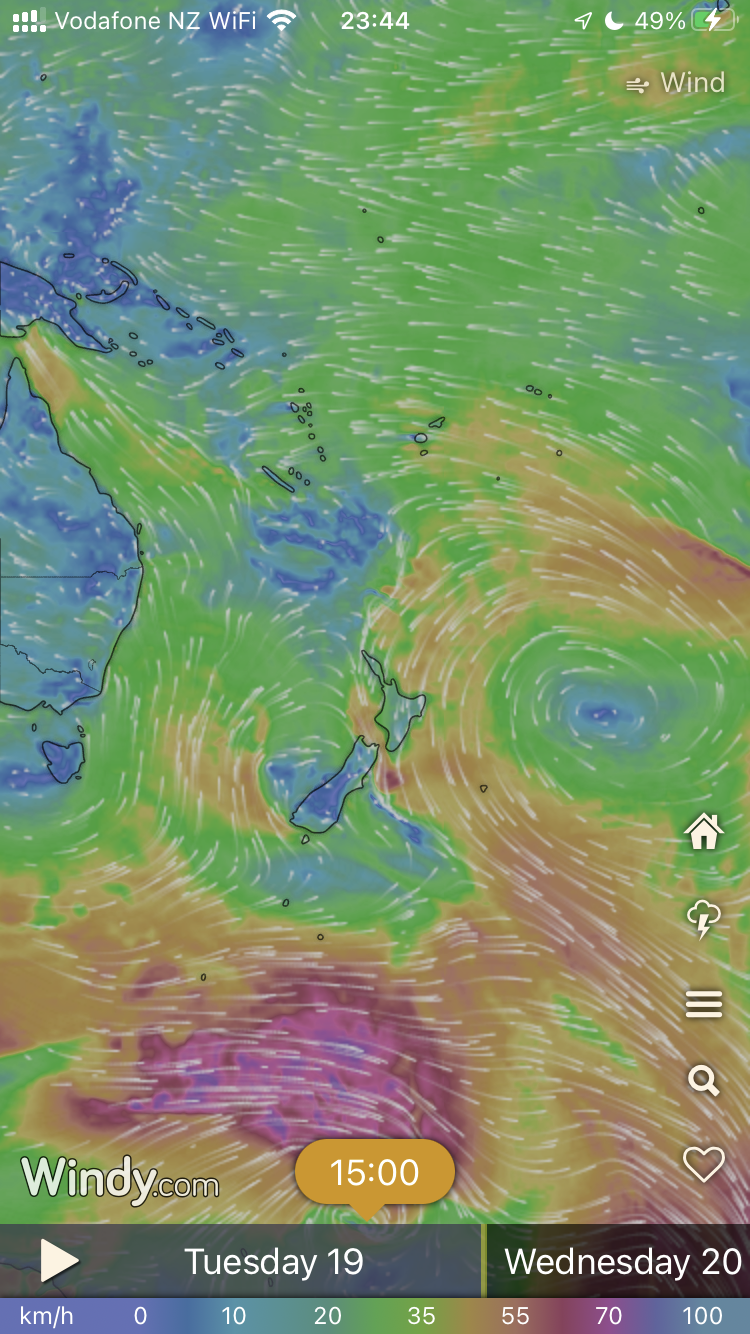 Think about:What is needed to make heavy rain come out of the atmosphereWind directions and air temperaturesThe impact of any hills/mountainsAreas where masses of air are meeting